第 38 回 茨城県中学生新人テニス選手権大会要項 主催 茨城県テニス協会 主管 茨城県中学校テニス連盟 後援 茨城県中学校体育連盟（申請中） 協賛 ダンロップ㈱1 日 程 令和３年 ８月２４日（火） 男子シングルス、男子ダブルス 令和３年 ８月２５日（水） 女子シングルス、女子ダブルス 令和３年 ８月２６日（木） 男・女シングルスおよびダブルス残り令和３年 ８月２７日（金） 男・女学校対抗戦 令和３年 ８月２８日（土） 予備日 ※大会参加人数により、試合日程を変更する場合があります。 2 会 場 笠松運動公園テニスコート 〒３１２－０００１ ひたちなか市佐和２１９７－２８ ℡ ０２９－２０２－０８０８ ３3参加資格 ① 茨城県内中学校在校の１・２年生であること。ただし、茨城県中学校テニス連盟 加盟校に在籍する生徒は、同連盟に登録している者とする。 ② 茨城県テニス協会の加盟団体の登録選手であること。未登録の選手は所属クラブ にて登録を行うこと。 ③ 学校対抗戦は茨城県中学校テニス連盟に加盟の中学校で、関東大会出場の代表権 を得た場合には、責任を持って出場できること。 ④ ダブルスのパートナーは同一学校の生徒に限る。 ⑤ ６ 新型コロナウイルスの感染拡大防止策に示す内容をよく理解したうえで、そ の内容を遵守できること。 　参加料：１名または１組 ２，０００円 （参加料１９００円＋ワンコイン制度１００円） 　　　　　  団体戦 １０，０００円※ 本大会はワンコイン制度対象の大会です。参加にあたり、各種目ワンコイン制度金１００円を御負担願います。また，新型コロナウイルスの感染拡大防止策費 のため、参加費が変更になっています。ご注意ください。 ワンコイン制度とは（財）日本テニス協会により制定された制度で、日本のテニス発展のため選手およびジュニ アの育成強化を目的とするナショナルトレーニングセンターの運営を中心に地域トレーニングセンターの整備等 への資金を大会参加者に広くご負担いただく制度です。「ナショナルトレーニングセンター」および「ワンコイン 制度」について詳しくは HP をご覧下さい。ワンコイン制度ホームページ http://www.jta-tennis.or.jp/representation_from_Japan/tabid/202/Default.aspx 4 試合規定 ① １セットマッチ（６ゲームオール１２ポイントタイブレーク） ※大会参加人数により、試合方法を変更する場合があります。 ② 試合球：ダンロップ フォート （各自ニューボール１缶［２球入り］を持参（※当日受付に提出）） ③ コート：ハードコート ④ ルール：日本テニス協会のルールによる。 ※敗者審判制を採用するので、参加者および責任者は「テニスルールブ ック」（日本テニス協会発行）のルールや倫理規定を理解した上で参加すること。その他、レフェリーの指示に従うこと。 ⑤ 服 装：試合着は、テニス用のゲームシャツ、短パン（ひざが隠れないもの、女 子はスコート可）。中学生らしい清楚なものとすること。本部の許可が ない限りトレーナー、ウォームアップウェア、Ｔシャツ等を着用して試 合を行うことは認めません。（ただし、各中学校規定の運動着は可） ⑥ ラケット：ロゴマーク（ステンシルマーク）入りラケットは使用禁止 ⑦ 各種目上位４位まで表彰する。5 新型コロナウイルスの感染拡大防止策 ① 次のⅰ～ⅲのいずれか１つの条件でも満たさない場合は、大会は開催しないこと をあらかじめ御了承ください。 ⅰ茨城県内おおよそ通常通りの学校教育活動が行われており、最低１カ月以上の 部活動も行われていること。 ⅱ 生徒の参加に際しては、すべての参加者および保護者の同意が得られている。ⅲ 茨城県中学校体育連盟が県新人体育大会の実施を予定している。 ② 自宅を出る前に必ず検温をし、別紙の健康チェックシートに記入する。３７．５ 度以上の高熱や咳、だるさのある方は、参加の自粛、会場への来場はご遠慮願いま す。 ③ 選手受付の際、参加費、および別紙健康チェックシートとボールの回収を実施い たします。その際、健康チェックシートに記載された体温が 37．5℃の選手は大会 に参加出来ませんので、あらかじめご了承下さい。 回収しました健康チェックシートは、万一のために、大会後１か月程度保管させていただきます。個人情報の取扱いには十分に注意いたします。④ クラブハウスは、密集、密接の防止対策として、受付および結果報告以外での立 入を禁止いたします。 ⑤ 開会式、閉会式は実施致しません。⑥ 選手及び観客者は、互いに２ｍ以上距離を空けるよう心掛けてください。 併せ て、会場内では「マスクなど」の着用をお願いいたします。⑦ 近距離での会話、発声は控えてください。⑧ 試合中のハイタッチ等はお控えください。コートベンチでは離れて座るようにし てください。また試合終了後の握手はしないで挨拶のみとしてください。⑨ 手洗い・咳エチケットを守ってください。トイレ付近、クラブハウス付近にアル コールを準備しておりますので、ご利用下さい。⑩ 試合中のマスクについては、着用を許可いたします。ただし、マスクを着用して の競技は、酸欠や熱中症の危険が伴いますので、十分注意してください。⑪ 対戦相手にマスク着用を要求することは出来ません。⑫ フェイスマスクの着用は原則禁止といたします。特別な理由がある場合は、レフ ェリー判断となりますので、事前にご連絡ください。6 事 故 競技中の疾病、障害等は、応急処置は行いますが、責任は主催者側では負いません。7 重要な連絡 ① ドロー会議および発表について ７月２４日（日）東洋大学附属牛久高等学校・中学校において、茨城県中学校テニ ス連盟役員（以下、県中テ連）によりドロー会議を行う。決定後は１週間以内に「茨城県テニス協会ホームページ」に掲載する。② ドロー会議におけるシードの決定方法について 茨城県中学校テニス連盟主管大会（５月の県中学生大会及び８月の県新人大会） は、これまで前回大会の結果を参考にしておりましたが、今大会以降は最新の関東ジ ュニアランキングを参考に決定します。③ 個人戦のシングルス、ダブルスへの重複エントリーの禁止について これまで、個人戦のシングルス、ダブルスへの重複エントリーを認めてきましたが 新型コロナウイルスの感染拡大防止策の一環として、今大会は規模を縮小します。今大会は、個人戦のシングルス、ダブルスへの重複エントリーを禁止しますので、 ご了承ください。8 申込方法・期限・期限 令和３年７月19日（月）23:59締切下記の「申し込みフォーム」にて，登録をお願いいたします。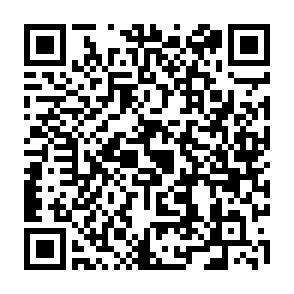 https://forms.gle/2yUUFZaugMgdLW9R9ダブルスへ出場する場合，パートナーAとパートナーBを同時に入力していただきます。２名そろって，１つの端末（PC，スマートフォン）を用いて，その場で一緒にご登録ください。この時，パートナーAの「関東テニス連盟のランキング（KTAポイント）」は，パートナーBのそれよりも高いものとします。また，ポイントを持っていない場合は，「校内ランキング」に基づき，パートナーAが高いもの，パートナーBが低いものになるようご入力ください。※　入力が終わりますと，登録したメールアドレスへ確認のメールが送られます。※　個人戦のシングルス、ダブルスへの重複エントリーはできません。※　今大会は、大会当日の受付にて参加費の徴収と健康チェックシート（別紙）の回収を実施します。お手数ではございますが、円滑な大会の運営のため、ご協力いただきますよう、お願い申し上げます。9 問い合わせ 〒300-1211 茨城県牛久市柏田町1360-2 東洋大学附属牛久中学校内 茨城県中学校テニス連盟事務局 佐久間大 ℡ 029-872-0352 Fax 029-872-0381 